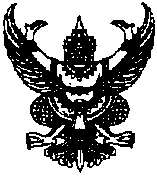 บันทึกข้อความส่วนราชการ	สำนักงานปลัด			   โทร 0-3760-9861ที่   สก ๗๓๕๐๑/	   วันที่  30  กันยายน  2561เรื่อง  รายงานสรุปผลการตรวจสอบ  ครั้งที่ 1  ประจำปีงบประมาณ 2562เรียน    นายกองค์การบริหารส่วนตำบลทัพเสด็จ	ตามที่ องค์การบริหารส่วนตำบลทัพเสด็จได้อนุมัติแผนการตรวจสอบภายใน ประจำปีงบประมาณ 2561 (1 ตุลาคม 2560 – 30 กันยายน 2561) ตามระเบียบกระทรวงมหาดไทย ว่าด้วยการตรวจสอบภายในขององค์กรปกครองส่วนท้องถิ่น พ.ศ.2545 ข้อ 8 นั้น	บัดนี้  ถึงเวลารายงานสรุปผลการตรวจสอบ  ประจำปีงบประมาณ 2561 ขอสรุปผลรายงานตรวจสอบภายในทั้ง 4 กอง ทั้งหมด 18 เรื่อง ตามแผนการตรวจสอบประจำปี และตรวจสอบเป็นไปตามแผนได้จำนวน 18 เรื่อง (รายละเอียดตามเอกสารแนบท้าย)	สำนักปลัดเบิกจ่ายค่าเล่าเรียน, ค่ารักษาพยาบาลการยืมเงินและส่งใช้เงินยืมการจัดทำแผนพัฒนา 3 ปีจัดทำรายงานควบคุมภายในกองคลังรับจ่ายเงินและเก็บรักษาเงินการเบิกจ่ายใบเสร็จรับเงินและจัดทำทะเบียนคุมใบเสร็จรับเงินการดำเนินการเกี่ยวกับภาษีโรงเรือน ที่ดิน ภาษีบำรุงท้องที่และภาษีป้ายการดำเนินการจัดซื้อจัดจ้างการทำสัญญาและหลักประกันสัญญาการเบิกจ่ายพัสดุการจัดทำรายงานควบคุมภายในกองช่างการขออนุมัติปลูกสร้างอาคาร ดัดแปลง รื้อถอนอาคารการควบคุมงานก่อสร้างการจัดทำรายงานควบคุมภายในกองการศึกษา ศาสนาและวัฒนธรรมการตรวจสอบทะเบียนคุมพัสดุตรวจสอบแผนกองการศึกษาตรวจสอบแผนพัฒนาการศึกษา 3 ปีจัดทำรายงานควบคุมภายในจึงเรียนมาเพื่อทราบเพื่อดำเนินการต่อไป				ลงชื่อ................................................				          (นายนที  หวลประไพ)นายกองค์การบริหารส่วนตำบลทัพเสด็จ        รายละเอียดสรุปผลการตรวจสอบตามแผนการตรวจสอบ        รายละเอียดสรุปผลการตรวจสอบตามแผนการตรวจสอบ        รายละเอียดสรุปผลการตรวจสอบตามแผนการตรวจสอบ        รายละเอียดสรุปผลการตรวจสอบตามแผนการตรวจสอบ                      ประจำปีงบประมาณ  พ.ศ. ๒๕๖๑                      ประจำปีงบประมาณ  พ.ศ. ๒๕๖๑                      ประจำปีงบประมาณ  พ.ศ. ๒๕๖๑                      ประจำปีงบประมาณ  พ.ศ. ๒๕๖๑แผนการตรวจสอบแผนการตรวจสอบแผนการตรวจสอบผลการปฏิบัติงานตรวจตามแผนประจำปีผลการปฏิบัติงานตรวจตามแผนประจำปีความคิดเห็นและข้อเสนอแนะความคิดเห็นและข้อเสนอแนะความคิดเห็นและข้อเสนอแนะหน่วยรับตรวจ/เรื่องที่ตรวจสอบหน่วยรับตรวจ/เรื่องที่ตรวจสอบระยะเวลาที่ตรวจดำเนินตามแผนไม่ได้ดำเนินตามแผนผู้ตรวจสอบภายในผู้ตรวจสอบภายในหน่วยตรวจรับสำนักปลัดสำนักปลัด๑.เบิกจ่ายค่าเล่าเรียน ,ค่ารักษาพยาบาล๑.เบิกจ่ายค่าเล่าเรียน ,ค่ารักษาพยาบาล30 มี.ค./30 ก.ย. 61√ได้ทำการเสนอแนะได้ทำการเสนอแนะเห็นพ้องตามข้อเสนอแนะ๒.การยืมเงินและส่งใช้เงินยืม๒.การยืมเงินและส่งใช้เงินยืม30 มี.ค./30 ก.ย. 61√สำนักปลัด  4 กิจกรรมสำนักปลัด  4 กิจกรรม๓.จัดทำแผนพัฒนา ๓ ปี๓.จัดทำแผนพัฒนา ๓ ปี29 มิถุนายน พ.ศ.2561√๔.จัดทำรายงานการควบคุมภายใน๔.จัดทำรายงานการควบคุมภายใน30 กันยายน พ.ศ. 2561√กองคลังกองคลัง๑.การรับจ่ายเงินและเก็บรักษาเงิน๑.การรับจ่ายเงินและเก็บรักษาเงิน30 มี.ค./28 ก.ย.2561√ได้ทำการเสนอแนะได้ทำการเสนอแนะเห็นพ้องตามข้อเสนอแนะ๒.การเบิกจ่ายใบเสร็จรับเงินและทะเบียนคุม๒.การเบิกจ่ายใบเสร็จรับเงินและทะเบียนคุม31 ตุลาคม พ.ศ. 2561√เรียบร้อยแล้วในส่วนงานเรียบร้อยแล้วในส่วนงานและปฏิบัติในโอกาสต่อไปใบเสร็จรับเงินใบเสร็จรับเงินสำนักปลัด  7 กิจกรรมสำนักปลัด  7 กิจกรรม๓.การดำเนินการเกี่ยวกับภาษีโรงเรือน ๓.การดำเนินการเกี่ยวกับภาษีโรงเรือน 31 พฤษภาคม พ.ศ. 2561√ที่ดิน ภาษีบำรุงท้องที่และภาษีป้ายที่ดิน ภาษีบำรุงท้องที่และภาษีป้าย๔.การดำเนินการจัดซื้อ จัดจ้าง๔.การดำเนินการจัดซื้อ จัดจ้าง28 ก.พ./31 ก.ค. 2561√๕.การทำสัญญาและหลักประกันสัญญา๕.การทำสัญญาและหลักประกันสัญญา31 พฤษภาคม พ.ศ. 2561√๖.การเบิกจ่ายพัสดุ๖.การเบิกจ่ายพัสดุ31 มกราคม พ.ศ. 2561√๗.การจัดทำรายงานควบคุมภายใน๗.การจัดทำรายงานควบคุมภายใน30 กันยายน พ.ศ. 2561√        รายละเอียดสรุปผลการตรวจสอบตามแผนการตรวจสอบ        รายละเอียดสรุปผลการตรวจสอบตามแผนการตรวจสอบ        รายละเอียดสรุปผลการตรวจสอบตามแผนการตรวจสอบ        รายละเอียดสรุปผลการตรวจสอบตามแผนการตรวจสอบ        รายละเอียดสรุปผลการตรวจสอบตามแผนการตรวจสอบ        รายละเอียดสรุปผลการตรวจสอบตามแผนการตรวจสอบ                     ประจำปีงบประมาณ  พ.ศ. ๒๕๖๑                     ประจำปีงบประมาณ  พ.ศ. ๒๕๖๑                     ประจำปีงบประมาณ  พ.ศ. ๒๕๖๑                     ประจำปีงบประมาณ  พ.ศ. ๒๕๖๑                     ประจำปีงบประมาณ  พ.ศ. ๒๕๖๑                     ประจำปีงบประมาณ  พ.ศ. ๒๕๖๑แผนการตรวจสอบแผนการตรวจสอบแผนการตรวจสอบแผนการตรวจสอบผลการปฏิบัติงานตรวจตามแผนประจำปีผลการปฏิบัติงานตรวจตามแผนประจำปีผลการปฏิบัติงานตรวจตามแผนประจำปีความคิดเห็นและข้อเสนอแนะความคิดเห็นและข้อเสนอแนะความคิดเห็นและข้อเสนอแนะหน่วยรับตรวจ/เรื่องที่ตรวจสอบหน่วยรับตรวจ/เรื่องที่ตรวจสอบระยะเวลาที่ตรวจระยะเวลาที่ตรวจดำเนินตามแผนดำเนินตามแผนไม่ได้ดำเนินตามแผนผู้ตรวจสอบภายในผู้ตรวจสอบภายในหน่วยตรวจรับกองช่างกองช่าง๑.การขออนุมัติ ปลูกสร้างอาคาร ดัดแปลง รื้อถอนอาคาร๑.การขออนุมัติ ปลูกสร้างอาคาร ดัดแปลง รื้อถอนอาคาร30 มี.ค./28 ก.ย.256130 มี.ค./28 ก.ย.2561√√ได้ทำการเสนอแนะได้ทำการเสนอแนะเห็นพ้องตามข้อเสนอแนะเรียบร้อยแล้วในส่วนงานเรียบร้อยแล้วในส่วนงานและปฏิบัติในโอกาสต่อไป๒.การควบคุมงานก่อสร้าง๒.การควบคุมงานก่อสร้าง28 ก.พ./31 ก.ค. 6128 ก.พ./31 ก.ค. 61√√สำนักปลัด  3 กิจกรรมสำนักปลัด  3 กิจกรรม๓.การจัดทำรายงานควบคุมภายใน๓.การจัดทำรายงานควบคุมภายใน30 กันยายน พ.ศ. 256130 กันยายน พ.ศ. 2561√√กองการศึกษา ศาสนาและวัฒนธรรมกองการศึกษา ศาสนาและวัฒนธรรม๑.ตรวจสอบทะเบียนคุมพัสดุ๑.ตรวจสอบทะเบียนคุมพัสดุครั้งที่ 1  30 ม.ค. 61ครั้งที่ 1  30 ม.ค. 61√√ได้ทำการเสนอแนะได้ทำการเสนอแนะเห็นพ้องตามข้อเสนอแนะ๒.ตรวจสอบแผนกองการศึกษา๒.ตรวจสอบแผนกองการศึกษาครั้งที่ 2  30 พ.ค. 61ครั้งที่ 2  30 พ.ค. 61√√เรียบร้อยแล้วในส่วนงานเรียบร้อยแล้วในส่วนงานและปฏิบัติในโอกาสต่อไป๓.ตรวจสอบแผนพัฒนาการศึกษา ๓ ปี๓.ตรวจสอบแผนพัฒนาการศึกษา ๓ ปีครั้งที่ 3  30 ก.ย. 61ครั้งที่ 3  30 ก.ย. 61√√สำนักปลัด  4 กิจกรรมสำนักปลัด  4 กิจกรรม๔.จัดทำรายงานควบคุมภายใน๔.จัดทำรายงานควบคุมภายใน30 กันยายน พ.ศ. 256130 กันยายน พ.ศ. 2561√√           ผู้จัดทำ           ผู้จัดทำ           นายสมเกียรติ  ฉากรัมย์                นักพัฒนาชุมชน           นายสมเกียรติ  ฉากรัมย์                นักพัฒนาชุมชน           นายสมเกียรติ  ฉากรัมย์                นักพัฒนาชุมชน           นายสมเกียรติ  ฉากรัมย์                นักพัฒนาชุมชน          ผู้ตรวจสอบ          ผู้ตรวจสอบ          นางฉัตธิยาณี  ภู่หมื่นไวย               ผู้อำนวยการกองช่าง          นางฉัตธิยาณี  ภู่หมื่นไวย               ผู้อำนวยการกองช่าง          นางฉัตธิยาณี  ภู่หมื่นไวย               ผู้อำนวยการกองช่าง          นางฉัตธิยาณี  ภู่หมื่นไวย               ผู้อำนวยการกองช่าง          ผู้สอบทาน          ผู้สอบทาน          นางสาวสุภาพร  จิตรสูงเนิน           รองปลัดองค์การบริหารส่วนตำบลทัพเสด็จ          นางสาวสุภาพร  จิตรสูงเนิน           รองปลัดองค์การบริหารส่วนตำบลทัพเสด็จ          นางสาวสุภาพร  จิตรสูงเนิน           รองปลัดองค์การบริหารส่วนตำบลทัพเสด็จ          นางสาวสุภาพร  จิตรสูงเนิน           รองปลัดองค์การบริหารส่วนตำบลทัพเสด็จ          นางสาวสุภาพร  จิตรสูงเนิน           รองปลัดองค์การบริหารส่วนตำบลทัพเสด็จ          นางสาวสุภาพร  จิตรสูงเนิน           รองปลัดองค์การบริหารส่วนตำบลทัพเสด็จ